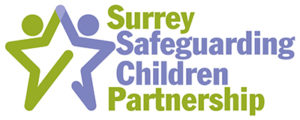 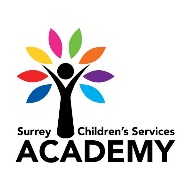 SCSA Partnership Learning Offer 2021 – 2022The SCSA has commissioned the following instructor-led learning events for the academic year 2021 – 2022. Although the events are listed alphabetically, the learning offer is aligned to the SSCP priorities. If you are unsure about what learning you need to attend, please consult the SSCP safeguarding training pathways document and speak to your manager. You can find a description, dates, fees where applicable and booking availability for each of the learning events on Olive. Contextual safeguarding: introduction to practitioners in SurreyContextual safeguarding: introduction to practitioners in Surrey (masterclass)DA: DASH risk assessment awareness trainingDA: Dynamics within the LGBT+ populationDA: Impact on children and parenting capacityDA: Safely engaging with perpetratorsDA: The legal frameworkDA: Understanding coercive control & the multi-agency frameworkDesignated Safeguarding Lead (DSL) refresher (non-education)Early Help Assessment: helping families earlyEffective family resilience: levels of need and thresholds for interventionEngagement with fathers and significant males in child protectionEverybody’s business: a workshop on mental health and emotional wellbeing awarenessFemale Genital Mutilation (FGM) workshopFoundation Module 1: family resilience and family safeguardingFoundation Module 2: CP conferences, plans and core groupsFoundation Module 3: information sharing and consentGraded Care Profile 2 (includes train the trainer and refresher sessions)Healthy outcomes for children who are looked afterHonour based violence and forced marriage workshopManaging allegations against staff and volunteersMotivational InterviewingNeglect: partnership workshopSafeguarding children with disabilitiesSafeguarding children with disabilities (focus on autism)Safer recruitmentSexual violence against men and boys: SARC awareness workshopSubstance misuse and impact on parentingSubstance use in young peopleSupporting prisoners’ familiesTrain the Trainer: Learning from practice*Train the Trainer: Working together to safeguard childrenTrainers update: Working together to safeguard childrenUnderstanding and supporting young people who have experienced sexual violenceWorking in complexity: resistance, evasion, or hidden compliance*This programme is targeted to practitioners in partner organisations who would like to join a group of practitioners to disseminate learning from practice reviews, audits and similar processes within the partnership to their own organisations. If you are interested, please talk to your manager and contact: partnership.team@surreycc.gov.ukIn addition to the above learning events, practitioners can access online learning - via Olive and free of charge - on a wide variety of subjects, such as:human trafficking and modern-day slaveryneglectDomestic Abusechild sexual exploitationgangs and youth violencefamily network meetingsself-harmabuse related to beliefs in witchcraftunconscious biasbullying and cyberbullyingonline safety risks to childrensexual abuse and recognising groomingsubstance misusesuicide awarenessFurthermore, practitioners have access to the careKNOLWEDGE platform, the learning resources available there as well as the four communities of practice on neglect, domestic abuse, child exploitation and children with SEND. We strongly encourage practitioners to utilise this free resource to access good quality learning resources but more importantly for the unique opportunity it offers for online networking, peer learning and support. Please register for a free members’ account to access the communities of practice and the online content of the platform. The SCSA will arrange for new user and refresher workshops and dates for these will be published on Olive in autumn 2021.Finally, the SCSA is developing several digital products to supplement and enhance the existing learning offer. Information on these will be available upon completion via the SCSA and SSCP communications channels. For enquiries about the learning offer, please contact: surreychildrens.academy@surreycc.gov.ukFor support with the Olive learning management system, please contact: olivepartner.support@surreycc.gov.uk